รายงานการปฏิบัติราชการประจำเดือนรายงานการปฏิบัติราชการประจำเดือน ตุลาคม 2566ประจำปีงบประมาณ พ.ศ. 2567สถานีตำรวจนครบาลพหลโยธิน  2.  งานสอบสวน	12 ต.ค. 2566 	        เมื่อวันที่ 12 ตุลาคม 2566 พนักงานสอบสวนได้รับแจ้งความร้องทุกข์ โดยมีประชาชนผู้เสียหาย ได้มาพบพนักงานสอบสวน เพื่อแจ้งความร้องทุกข์ดำเนินคดี พนักงานสอบสวนได้ทำการสอบสวนตามอำนาจหน้าที่ อำนวยความสะดวกกับผู้แจ้ง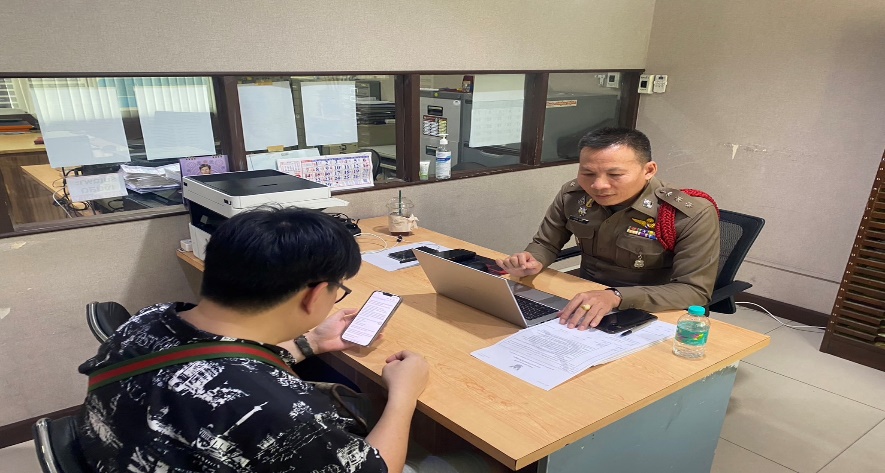 	25 ต.ค. 2566เมื่อวันที่ 25 ต.ค. 2566 พนักงานสอบสวนได้เร่งรัดทำสำนวนการสอบ ให้คดีคงค้างลดลง ตามนโยบายของสำนักงานตำรวจแห่งชาติ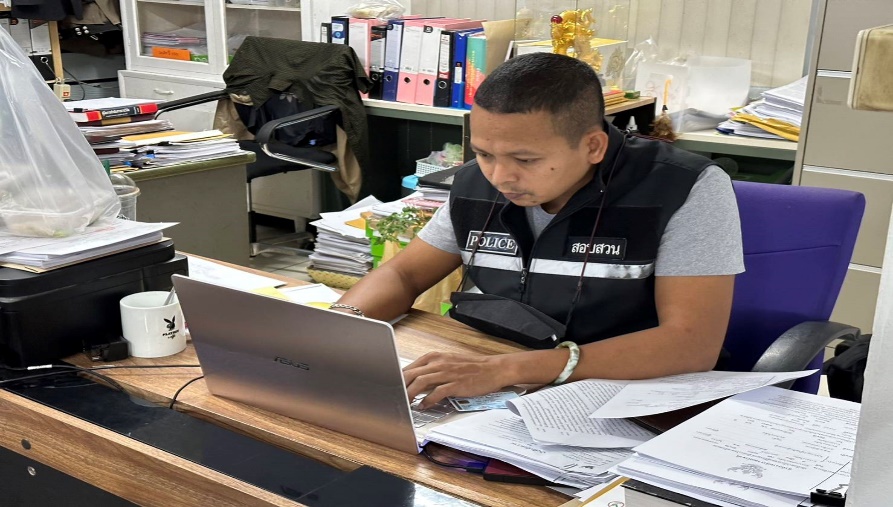       งานสอบสวน	31 ต.ค. 2566   ช่วงวันที่ 1 ตุลาคม 2566 ถึง 31 ตุลาคม 2566 พนักงานสอบสวนได้รับสำนวนคดีอาญาไว้ทำการสอบสวน 41 คดี สอบสวนเสร็จสิ้นแล้ว 26 คดี คงเหลือและอยู่ระหว่างการสอบสวน 15 คดี รายงานการปฏิบัติราชการประจำเดือนรายงานการปฏิบัติราชการประจำเดือน พฤศจิกายน 2566ประจำปีงบประมาณ พ.ศ. 2567สถานีตำรวจนครบาลพหลโยธิน         งานสอบสวน	5 พ.ย. 2566	       เมื่อวันที่ 5 ตุลาคม 2566 พนักงานสอบสวน ชุดคณะพนักงานสืบสวนสอบสวนคดีความผิดอาชญากรรมทางเทคโนโลยี ได้รับแจ้งความร้องทุกข์ โดยมีประชาชนผู้เสียหาย ได้มาพบพนักงานสอบสวน เพื่อแจ้งความร้องทุกข์ดำเนินคดี พนักงานสอบสวนได้ทำการสอบสวนตามอำนาจหน้าที่ อำนวยความสะดวกกับผู้แจ้ง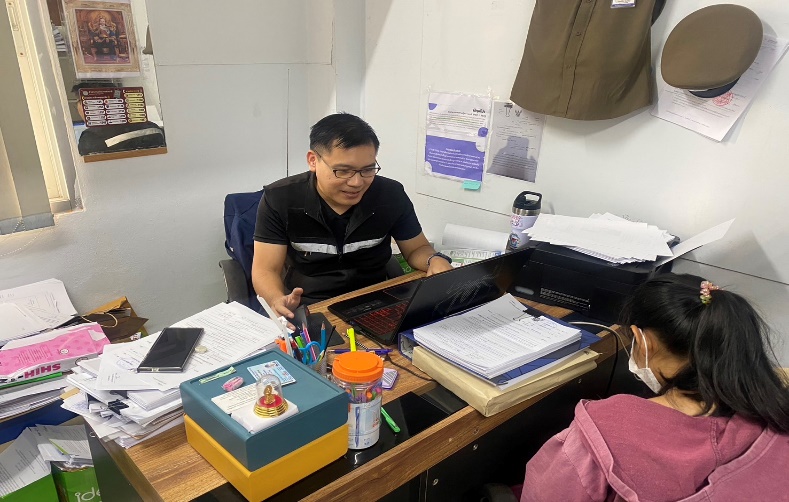 	16 พ.ย. 2566 	        ผู้กำกับการสถานีนครบาลพหลโยธิน พร้อมด้วยพนักงานสอบสวน ร่วมประชุมหารือ เร่งรัดสำนวนการสอบสวนคงค้าง และแก้ไขปัญหาในงานสอบสวนต่างๆ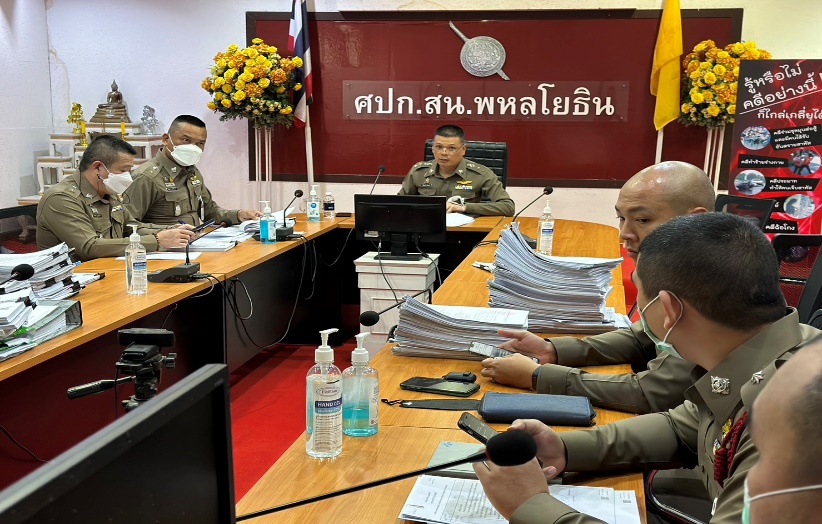          งานสอบสวน	30 พ.ย. 2566ช่วงวันที่ 1 พฤศจิกายน 2566 ถึง 30 พฤศจิกายน 2566 พนักงานสอบสวนได้รับสำนวนคดีอาญาไว้ทำการสอบสวน 56 คดี สอบสวนเสร็จสิ้นแล้ว 46 คดี คงเหลือและอยู่ระหว่างการสอบสวน 9 คดี รายงานการปฏิบัติราชการประจำเดือนรายงานการปฏิบัติราชการประจำเดือน ธันวาคม 2566ประจำปีงบประมาณ พ.ศ. 2567สถานีตำรวจนครบาลพหลโยธินงานสอบสวน	  18 ธ.ค. 2566 	        ผู้กำกับการสถานีนครบาลพหลโยธิน พร้อมด้วยพนักงานสอบสวน ร่วมประชุมหารือ เร่งรัดสำนวนการสอบสวนคงค้าง และแก้ไขปัญหาในงานสอบสวนต่างๆ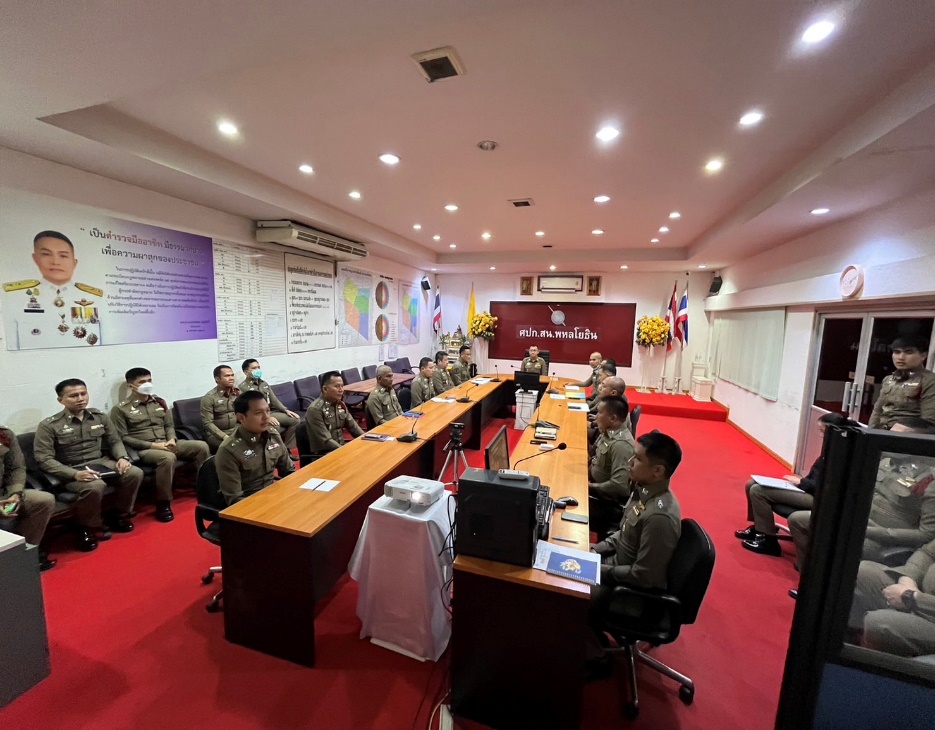          25 ธ.ค. 2566		  เมื่อวันที่ 25 ธันวาคม 2566 เจ้าหน้าทีตำรวจได้รับแจ้งความเอกสารหาย  โดยประชาชนได้มาสถานีตำรวจนครบาลพหลโยธินเพื่อให้ลงประจำวัน เพื่อไปดำเนินการใหนส่วนที่เกี่ยวข้องต่อไป  พนักงานสอบสวนและผู้ช่วยพนักงานสอบสวน จึงได้อำนวยความสะดวกกับผู้แจ้ง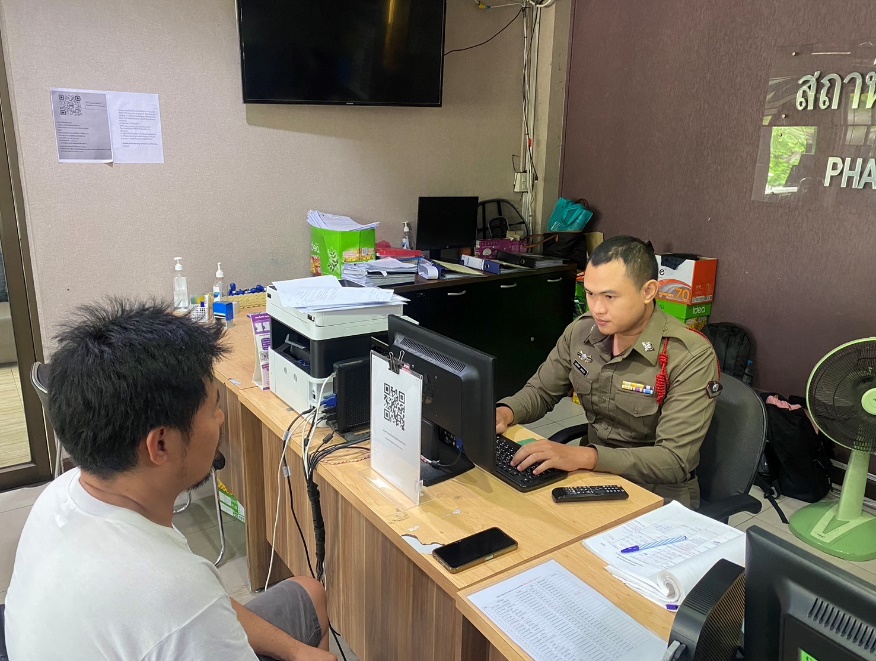        	งานสอบสวน	31 ธ.ค. 2566          ช่วงวันที่ 1 ธันวาคม 2566 ถึง 31 ธันวาคม 2566 พนักงานสอบสวนได้รับสำนวนคดีอาญาไว้ทำการสอบสวน 114 คดี สอบสวนเสร็จสิ้นแล้ว 109 คดี คงเหลือและอยู่ระหว่างการสอบสวน 5 คดี รายงานการปฏิบัติราชการประจำเดือนรายงานการปฏิบัติราชการประจำเดือน มกราคม 2567ประจำปีงบประมาณ พ.ศ. 2567สถานีตำรวจนครบาลพหลโยธินงานสอบสวน	14 ม.ค. 2567 	        เมื่อวันที่ 14  มกราคม 2567 พนักงานสอบสวนได้รับแจ้งความร้องทุกข์ โดยมีประชาชนผู้เสียหาย ได้มาพบพนักงานสอบสวน เพื่อแจ้งความร้องทุกข์ดำเนินคดี พนักงานสอบสวนได้ทำการสอบสวนตามอำนาจหน้าที่ อำนวยความสะดวกกับผู้แจ้ง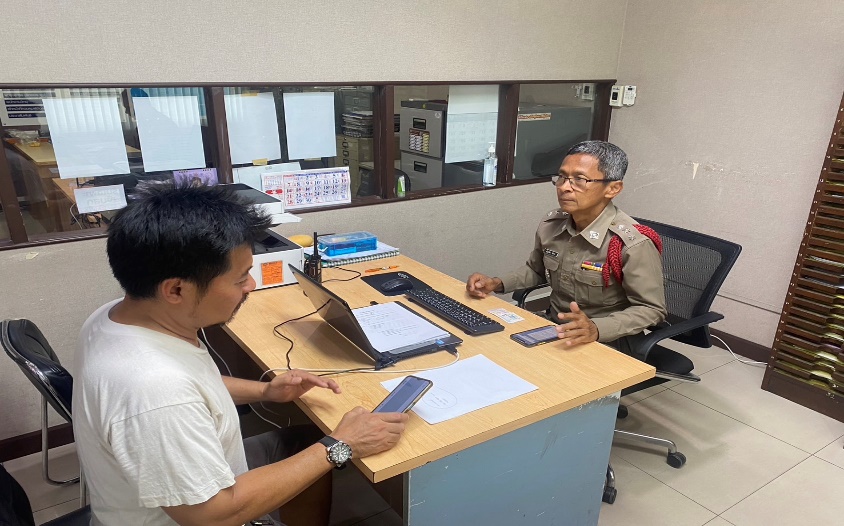 	 26 ม.ค. 2567 	       เจ้าหน้าทีตำรวจได้รับแจ้งความเอกสารหาย  โดยประชาชนได้มาสถานีตำรวจนครบาลพหลโยธินเพื่อให้ลงประจำวัน เพื่อไปดำเนินการใหนส่วนที่เกี่ยวข้องต่อไป  พนักงานสอบสวนและผู้ช่วยพนักงานสอบสวน จึงได้อำนวยความสะดวกกับผู้แจ้ง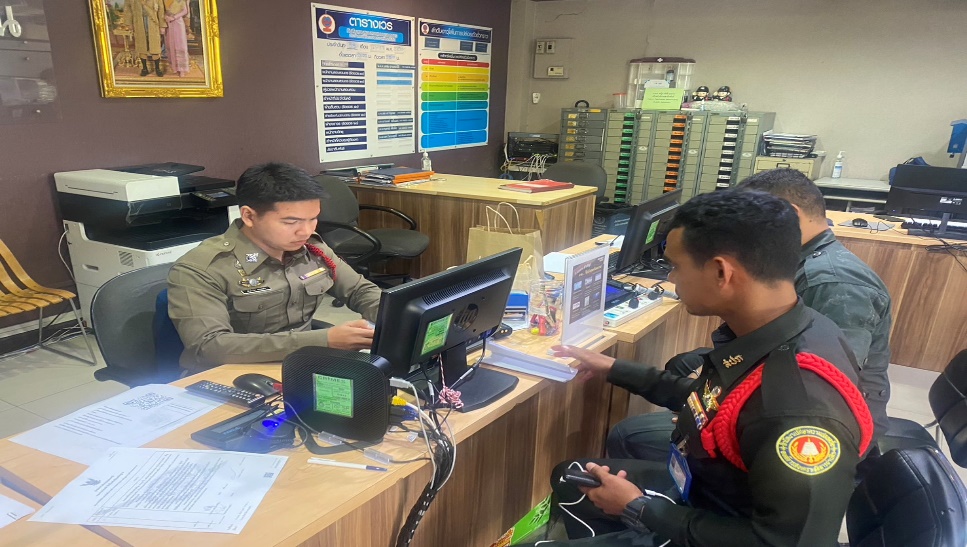 งานสอบสวน	31 ม.ค. 2567 ช่วงวันที่ 1 มกราคม 2567 ถึง 31 มกราคม 2567 พนักงานสอบสวนได้รับสำนวนคดีอาญาไว้ทำการสอบสวน 65 คดี สอบสวนเสร็จสิ้นแล้ว 50 คดี คงเหลือและอยู่ระหว่างการสอบสวน 10 คดี รายงานการปฏิบัติราชการประจำเดือนรายงานการปฏิบัติราชการประจำเดือน กุมภาพันธ์ 2567ประจำปีงบประมาณ พ.ศ. 2567สถานีตำรวจนครบาลพหลโยธินงานสอบสวน	6 ก.พ. 2567 	        ผู้กำกับการสถานีนครบาลพหลโยธิน พร้อมด้วยพนักงานสอบสวน ร่วมประชุมหารือ เร่งรัดสำนวนการสอบสวนคงค้าง และแก้ไขปัญหาในงานสอบสวนต่างๆ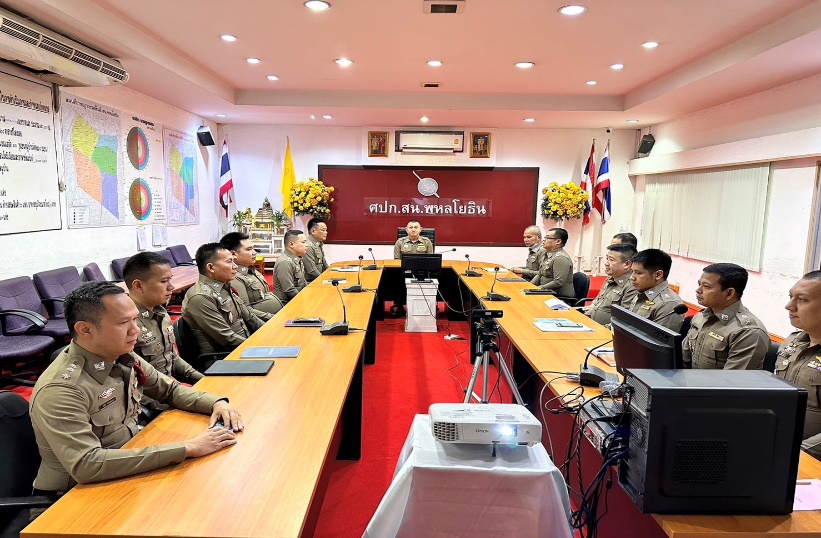 	19 ก.พ. 2567	       พนักงานสอบสวน ชุดคณะพนักงานสืบสวนสอบสวนคดีความผิดอาชญากรรมทางเทคโนโลยี ได้รับแจ้งความร้องทุกข์ โดยมีประชาชนผู้เสียหาย ได้มาพบพนักงานสอบสวน เพื่อแจ้งความร้องทุกข์ดำเนินคดี พนักงานสอบสวนได้ทำการสอบสวนตามอำนาจหน้าที่ อำนวยความสะดวกกับผู้แจ้ง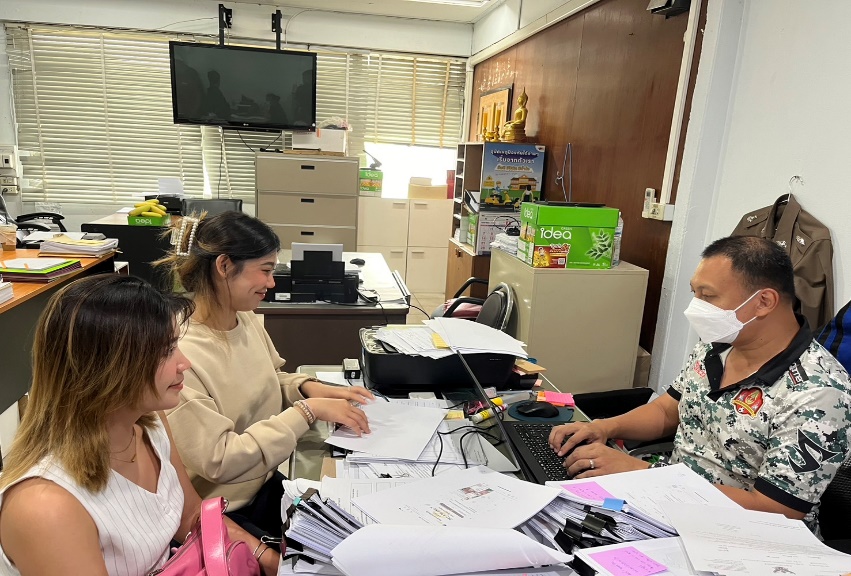    งานสอบสวน	 29 ก.พ. 2567   ช่วงวันที่ 1 กุมภาพันธ์ 2567 ถึง 29 กุมภาพันธ์ 2567 พนักงานสอบสวนได้รับสำนวนคดีอาญาไว้ทำการสอบสวน 267 คดี สอบสวนเสร็จสิ้นแล้ว 248 คดี คงเหลือและอยู่ระหว่างการสอบสวน 19 คดี รายงานการปฏิบัติราชการประจำเดือนรายงานการปฏิบัติราชการประจำเดือน มีนาคม 2567ประจำปีงบประมาณ พ.ศ. 2567สถานีตำรวจนครบาลพหลโยธินงานสอบสวน	9 มี.ค. 2567 	        เมื่อวันที่ 9 มีนาคม 2567  พนักงานสอบสวนได้รับแจ้งความร้องทุกข์ โดยมีประชาชนผู้เสียหาย ได้มาพบพนักงานสอบสวน เพื่อแจ้งความร้องทุกข์ดำเนินคดีในคดีจราจรและให้เจรจาไกล่เกลี่ย พนักงานสอบสวนได้ทำการสอบสวนตามอำนาจหน้าที่ อำนวยความสะดวกกับผู้แจ้ง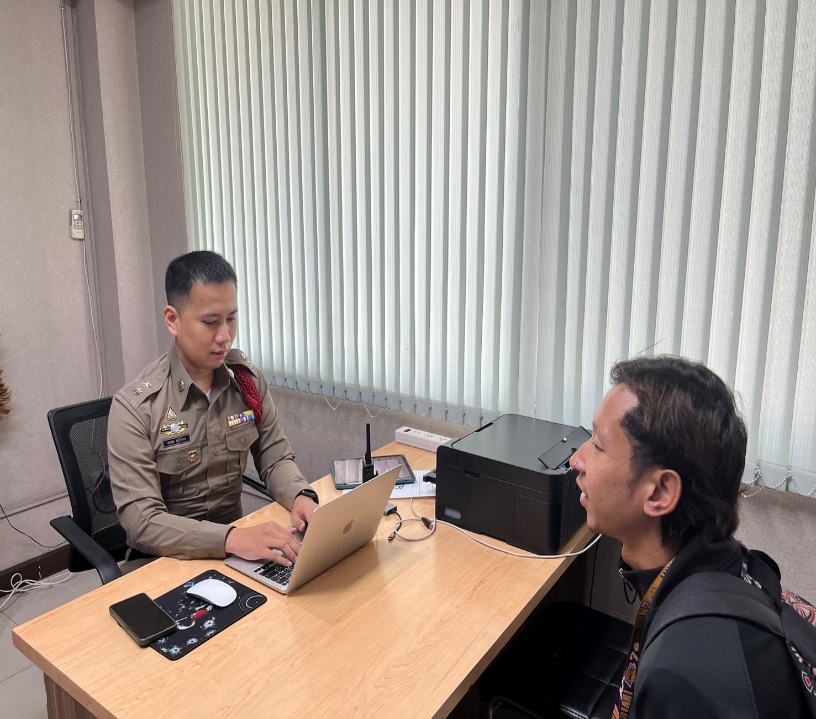 	17 มี.ค. 2567เมื่อวันที่ 17 มีนาคม 2567  พนักงานสอบสวน ชุดคดีเยาวชนและคดีเกี่ยวกับเพศ ได้รับแจ้งความร้องทุกข์ โดยมีประชาชนผู้เสียหาย ได้มาพบพนักงานสอบสวน เพื่อแจ้งความร้องทุกข์ดำเนินคดี พนักงานสอบสวนได้ทำการสอบสวนตามอำนาจหน้าที่ อำนวยความสะดวกกับผู้แจ้ง		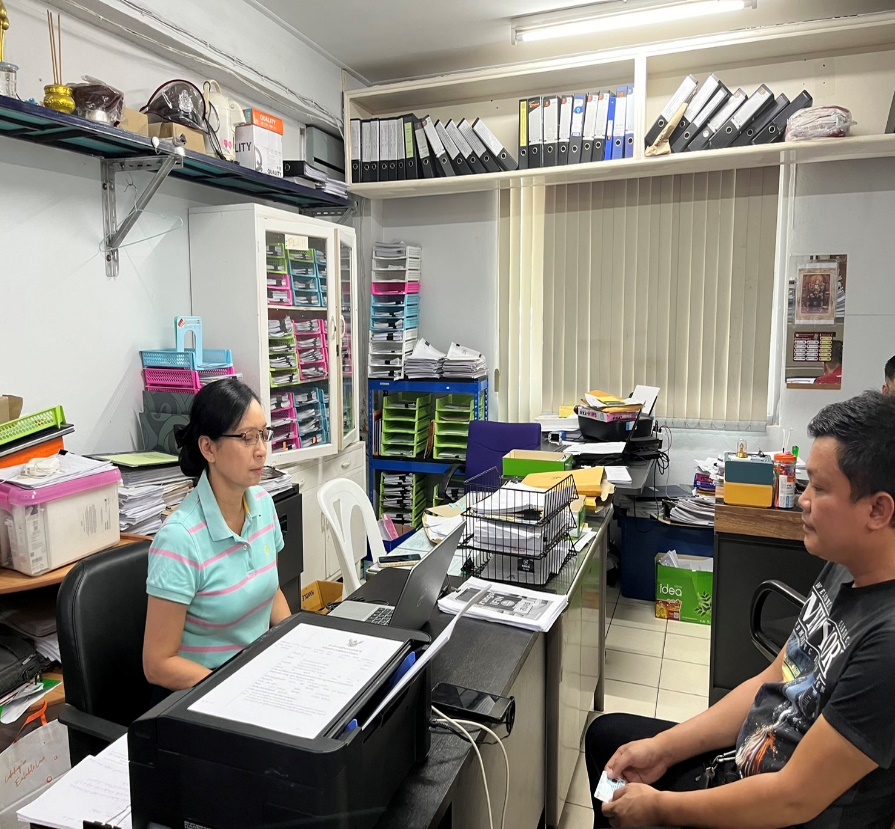 งานสอบสวน	31 มี.ค. 2567           ช่วงวันที่ 1 มีนาคม 2567 ถึง 31 มีนาคม 2567 พนักงานสอบสวนได้รับสำนวนคดีอาญาไว้ทำการสอบสวน 299 คดี สอบสวนเสร็จสิ้นแล้ว 278 คดี คงเหลือและอยู่ระหว่างการสอบสวน 21 คดี